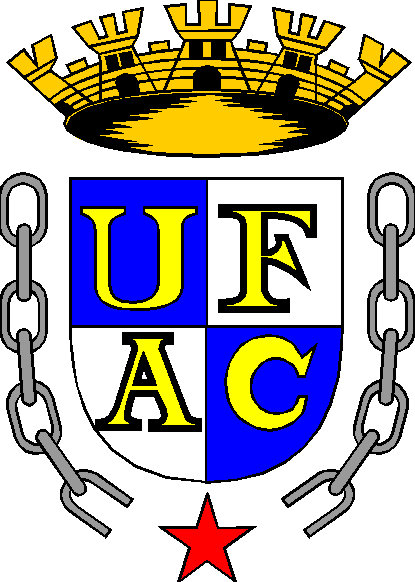 UNIVERSIDADE FEDERAL DO ACREPRÓ-REITORIA DE GRADUAÇÃOCOORDENADORIA DE APOIO AO DESENVOLVIMENTO DO ENSINOUNIVERSIDADE FEDERAL DO ACREPRÓ-REITORIA DE GRADUAÇÃOCOORDENADORIA DE APOIO AO DESENVOLVIMENTO DO ENSINOUNIVERSIDADE FEDERAL DO ACREPRÓ-REITORIA DE GRADUAÇÃOCOORDENADORIA DE APOIO AO DESENVOLVIMENTO DO ENSINOUNIVERSIDADE FEDERAL DO ACREPRÓ-REITORIA DE GRADUAÇÃOCOORDENADORIA DE APOIO AO DESENVOLVIMENTO DO ENSINOUNIVERSIDADE FEDERAL DO ACREPRÓ-REITORIA DE GRADUAÇÃOCOORDENADORIA DE APOIO AO DESENVOLVIMENTO DO ENSINOUNIVERSIDADE FEDERAL DO ACREPRÓ-REITORIA DE GRADUAÇÃOCOORDENADORIA DE APOIO AO DESENVOLVIMENTO DO ENSINOPLANO DE ENSINOPLANO DE ENSINOPLANO DE ENSINOPLANO DE ENSINOPLANO DE ENSINOPLANO DE ENSINOPLANO DE ENSINOCentro:       CFCH - Centro de Filosofia e Ciências HumanasCFCH - Centro de Filosofia e Ciências HumanasCFCH - Centro de Filosofia e Ciências HumanasCFCH - Centro de Filosofia e Ciências HumanasCFCH - Centro de Filosofia e Ciências HumanasCFCH - Centro de Filosofia e Ciências HumanasCurso: FilosofiaFilosofiaFilosofiaFilosofiaFilosofiaFilosofiaDisciplina:História da Filosofia Contemporânea IIHistória da Filosofia Contemporânea IIHistória da Filosofia Contemporânea IIHistória da Filosofia Contemporânea IIHistória da Filosofia Contemporânea IIHistória da Filosofia Contemporânea IICódigo:CFCH 382Carga Horária:          60hCréditos: Créditos: 04Pré-requisito:Semestre Letivo/Ano:Semestre Letivo/Ano:2023/01Professor (a): Juliana Oliveira MissaggiaJuliana Oliveira MissaggiaJuliana Oliveira MissaggiaJuliana Oliveira MissaggiaJuliana Oliveira MissaggiaJuliana Oliveira MissaggiaEmenta        Estudo dos principais pensadores e correntes filosóficas dos séculos XX e XXI.Ementa        Estudo dos principais pensadores e correntes filosóficas dos séculos XX e XXI.Ementa        Estudo dos principais pensadores e correntes filosóficas dos séculos XX e XXI.Ementa        Estudo dos principais pensadores e correntes filosóficas dos séculos XX e XXI.Ementa        Estudo dos principais pensadores e correntes filosóficas dos séculos XX e XXI.Ementa        Estudo dos principais pensadores e correntes filosóficas dos séculos XX e XXI.Ementa        Estudo dos principais pensadores e correntes filosóficas dos séculos XX e XXI.2 Objetivo(s) Geral(is):Propiciar uma visão geral e introdutória dos principais momentos e argumentos desenvolvidos na Filosofia Contemporânea. 2 Objetivo(s) Geral(is):Propiciar uma visão geral e introdutória dos principais momentos e argumentos desenvolvidos na Filosofia Contemporânea. 2 Objetivo(s) Geral(is):Propiciar uma visão geral e introdutória dos principais momentos e argumentos desenvolvidos na Filosofia Contemporânea. 2 Objetivo(s) Geral(is):Propiciar uma visão geral e introdutória dos principais momentos e argumentos desenvolvidos na Filosofia Contemporânea. 2 Objetivo(s) Geral(is):Propiciar uma visão geral e introdutória dos principais momentos e argumentos desenvolvidos na Filosofia Contemporânea. 2 Objetivo(s) Geral(is):Propiciar uma visão geral e introdutória dos principais momentos e argumentos desenvolvidos na Filosofia Contemporânea. 2 Objetivo(s) Geral(is):Propiciar uma visão geral e introdutória dos principais momentos e argumentos desenvolvidos na Filosofia Contemporânea. Objetivos Específicos:Desenvolver de forma coletiva uma investigação da Filosofia Contemporânea dos séculos XX e XXI com ênfase em problemas comuns às diversas escolas e vertentes desse período. Elaborar um estudo a partir da discussão e análise de trechos de textos selecionados, possibilitando uma reflexão crítica e comparativa de diferentes autores e correntes contemporâneas.Objetivos Específicos:Desenvolver de forma coletiva uma investigação da Filosofia Contemporânea dos séculos XX e XXI com ênfase em problemas comuns às diversas escolas e vertentes desse período. Elaborar um estudo a partir da discussão e análise de trechos de textos selecionados, possibilitando uma reflexão crítica e comparativa de diferentes autores e correntes contemporâneas.Objetivos Específicos:Desenvolver de forma coletiva uma investigação da Filosofia Contemporânea dos séculos XX e XXI com ênfase em problemas comuns às diversas escolas e vertentes desse período. Elaborar um estudo a partir da discussão e análise de trechos de textos selecionados, possibilitando uma reflexão crítica e comparativa de diferentes autores e correntes contemporâneas.Objetivos Específicos:Desenvolver de forma coletiva uma investigação da Filosofia Contemporânea dos séculos XX e XXI com ênfase em problemas comuns às diversas escolas e vertentes desse período. Elaborar um estudo a partir da discussão e análise de trechos de textos selecionados, possibilitando uma reflexão crítica e comparativa de diferentes autores e correntes contemporâneas.Objetivos Específicos:Desenvolver de forma coletiva uma investigação da Filosofia Contemporânea dos séculos XX e XXI com ênfase em problemas comuns às diversas escolas e vertentes desse período. Elaborar um estudo a partir da discussão e análise de trechos de textos selecionados, possibilitando uma reflexão crítica e comparativa de diferentes autores e correntes contemporâneas.Objetivos Específicos:Desenvolver de forma coletiva uma investigação da Filosofia Contemporânea dos séculos XX e XXI com ênfase em problemas comuns às diversas escolas e vertentes desse período. Elaborar um estudo a partir da discussão e análise de trechos de textos selecionados, possibilitando uma reflexão crítica e comparativa de diferentes autores e correntes contemporâneas.Objetivos Específicos:Desenvolver de forma coletiva uma investigação da Filosofia Contemporânea dos séculos XX e XXI com ênfase em problemas comuns às diversas escolas e vertentes desse período. Elaborar um estudo a partir da discussão e análise de trechos de textos selecionados, possibilitando uma reflexão crítica e comparativa de diferentes autores e correntes contemporâneas.4. Conteúdo Programático4. Conteúdo Programático4. Conteúdo Programático4. Conteúdo Programático4. Conteúdo Programático4. Conteúdo Programático4. Conteúdo ProgramáticoUnidades TemáticasUnidades TemáticasUnidades TemáticasUnidades TemáticasUnidades TemáticasC/HC/HUnidade I – FenomenologiaApresentação da disciplina, ementa e metodologia de ensino. Rápida revisão da filosofia moderna.Introdução à Fenomenologia.Introdução a Husserl.Introdução a Heidegger.Introdução a Merleau-Ponty.Unidade I – FenomenologiaApresentação da disciplina, ementa e metodologia de ensino. Rápida revisão da filosofia moderna.Introdução à Fenomenologia.Introdução a Husserl.Introdução a Heidegger.Introdução a Merleau-Ponty.Unidade I – FenomenologiaApresentação da disciplina, ementa e metodologia de ensino. Rápida revisão da filosofia moderna.Introdução à Fenomenologia.Introdução a Husserl.Introdução a Heidegger.Introdução a Merleau-Ponty.Unidade I – FenomenologiaApresentação da disciplina, ementa e metodologia de ensino. Rápida revisão da filosofia moderna.Introdução à Fenomenologia.Introdução a Husserl.Introdução a Heidegger.Introdução a Merleau-Ponty.Unidade I – FenomenologiaApresentação da disciplina, ementa e metodologia de ensino. Rápida revisão da filosofia moderna.Introdução à Fenomenologia.Introdução a Husserl.Introdução a Heidegger.Introdução a Merleau-Ponty.12h/a12h/aUnidade II – Existencialismo Introdução ao Existencialismo.Introdução a Sartre.Introdução a Simone de Beauvoir.Unidade II – Existencialismo Introdução ao Existencialismo.Introdução a Sartre.Introdução a Simone de Beauvoir.Unidade II – Existencialismo Introdução ao Existencialismo.Introdução a Sartre.Introdução a Simone de Beauvoir.Unidade II – Existencialismo Introdução ao Existencialismo.Introdução a Sartre.Introdução a Simone de Beauvoir.Unidade II – Existencialismo Introdução ao Existencialismo.Introdução a Sartre.Introdução a Simone de Beauvoir.12h/a12h/aUnidade III – HermenêuticaIntrodução à hermenêutica.Introdução a Gadamer.Introdução a Ricoeur.Unidade III – HermenêuticaIntrodução à hermenêutica.Introdução a Gadamer.Introdução a Ricoeur.Unidade III – HermenêuticaIntrodução à hermenêutica.Introdução a Gadamer.Introdução a Ricoeur.Unidade III – HermenêuticaIntrodução à hermenêutica.Introdução a Gadamer.Introdução a Ricoeur.Unidade III – HermenêuticaIntrodução à hermenêutica.Introdução a Gadamer.Introdução a Ricoeur.12h/a12h/aUnidade IV – Filosofia analíticaIntrodução à Filosofia Analítica da Linguagem.Introdução à Wittgenstein.Unidade IV – Filosofia analíticaIntrodução à Filosofia Analítica da Linguagem.Introdução à Wittgenstein.Unidade IV – Filosofia analíticaIntrodução à Filosofia Analítica da Linguagem.Introdução à Wittgenstein.Unidade IV – Filosofia analíticaIntrodução à Filosofia Analítica da Linguagem.Introdução à Wittgenstein.Unidade IV – Filosofia analíticaIntrodução à Filosofia Analítica da Linguagem.Introdução à Wittgenstein.8h/a8h/aUnidade V – Teoria Crítica  Introdução à Teoria crítica.Introdução a Habermas.Unidade V – Teoria Crítica  Introdução à Teoria crítica.Introdução a Habermas.Unidade V – Teoria Crítica  Introdução à Teoria crítica.Introdução a Habermas.Unidade V – Teoria Crítica  Introdução à Teoria crítica.Introdução a Habermas.Unidade V – Teoria Crítica  Introdução à Teoria crítica.Introdução a Habermas.8h/a8h/aUnidade VI – Pós-estruturalismo Introdução ao Pós-estruturalismo.Introdução a Foucault.Unidade VI – Pós-estruturalismo Introdução ao Pós-estruturalismo.Introdução a Foucault.Unidade VI – Pós-estruturalismo Introdução ao Pós-estruturalismo.Introdução a Foucault.Unidade VI – Pós-estruturalismo Introdução ao Pós-estruturalismo.Introdução a Foucault.Unidade VI – Pós-estruturalismo Introdução ao Pós-estruturalismo.Introdução a Foucault.8h/a8h/aTotalTotalTotalTotalTotal60h/a60h/a5. Procedimentos Metodológicos:Aulas expositivas dialogadas. • Leitura, análise e interpretação de textos relevantes previamente selecionados de literatura clássica e de comentadores; • Redação de textos; • Vídeos em plataformas digitais.5. Procedimentos Metodológicos:Aulas expositivas dialogadas. • Leitura, análise e interpretação de textos relevantes previamente selecionados de literatura clássica e de comentadores; • Redação de textos; • Vídeos em plataformas digitais.5. Procedimentos Metodológicos:Aulas expositivas dialogadas. • Leitura, análise e interpretação de textos relevantes previamente selecionados de literatura clássica e de comentadores; • Redação de textos; • Vídeos em plataformas digitais.5. Procedimentos Metodológicos:Aulas expositivas dialogadas. • Leitura, análise e interpretação de textos relevantes previamente selecionados de literatura clássica e de comentadores; • Redação de textos; • Vídeos em plataformas digitais.5. Procedimentos Metodológicos:Aulas expositivas dialogadas. • Leitura, análise e interpretação de textos relevantes previamente selecionados de literatura clássica e de comentadores; • Redação de textos; • Vídeos em plataformas digitais.5. Procedimentos Metodológicos:Aulas expositivas dialogadas. • Leitura, análise e interpretação de textos relevantes previamente selecionados de literatura clássica e de comentadores; • Redação de textos; • Vídeos em plataformas digitais.5. Procedimentos Metodológicos:Aulas expositivas dialogadas. • Leitura, análise e interpretação de textos relevantes previamente selecionados de literatura clássica e de comentadores; • Redação de textos; • Vídeos em plataformas digitais.6. Recursos Didáticos Livros, textos digitalizados em proporção que não infrinjam direitos autorais, artigos em formato digital e demais recursos serão disponibilizados via e-mail, através da ferramenta Google Docs, Google Drive e de hiperlinks textuais.6. Recursos Didáticos Livros, textos digitalizados em proporção que não infrinjam direitos autorais, artigos em formato digital e demais recursos serão disponibilizados via e-mail, através da ferramenta Google Docs, Google Drive e de hiperlinks textuais.6. Recursos Didáticos Livros, textos digitalizados em proporção que não infrinjam direitos autorais, artigos em formato digital e demais recursos serão disponibilizados via e-mail, através da ferramenta Google Docs, Google Drive e de hiperlinks textuais.6. Recursos Didáticos Livros, textos digitalizados em proporção que não infrinjam direitos autorais, artigos em formato digital e demais recursos serão disponibilizados via e-mail, através da ferramenta Google Docs, Google Drive e de hiperlinks textuais.6. Recursos Didáticos Livros, textos digitalizados em proporção que não infrinjam direitos autorais, artigos em formato digital e demais recursos serão disponibilizados via e-mail, através da ferramenta Google Docs, Google Drive e de hiperlinks textuais.6. Recursos Didáticos Livros, textos digitalizados em proporção que não infrinjam direitos autorais, artigos em formato digital e demais recursos serão disponibilizados via e-mail, através da ferramenta Google Docs, Google Drive e de hiperlinks textuais.6. Recursos Didáticos Livros, textos digitalizados em proporção que não infrinjam direitos autorais, artigos em formato digital e demais recursos serão disponibilizados via e-mail, através da ferramenta Google Docs, Google Drive e de hiperlinks textuais.7. Avaliação Presença e participação em sala de aula; Avaliações escritas;Avaliações objetivas.7. Avaliação Presença e participação em sala de aula; Avaliações escritas;Avaliações objetivas.7. Avaliação Presença e participação em sala de aula; Avaliações escritas;Avaliações objetivas.7. Avaliação Presença e participação em sala de aula; Avaliações escritas;Avaliações objetivas.7. Avaliação Presença e participação em sala de aula; Avaliações escritas;Avaliações objetivas.7. Avaliação Presença e participação em sala de aula; Avaliações escritas;Avaliações objetivas.7. Avaliação Presença e participação em sala de aula; Avaliações escritas;Avaliações objetivas.8. BibliografiaBásica:ADORNO, T.; Horkheimer, M. Dialética do Esclarecimento. Rio de Janeiro, Jorge Zahar BEAUVOIR, Simone. O segundo sexo. Nova Fronteira, 2014.CARNAP, Rudolf. Empirismo, semântica e ontologia. In: Schlick, Carnap. São Paulo: Abril Cultural, 1985.FOUCAULT, Michel. Vigiar e punir. Leya, 2014.GADAMER, Hans Georg. Verdade e Método. Petrópolis, Vozes, 1997.HABERMAS, Jürgen. Verdade e justificação: ensaios filosóficos. Edições Loyola, 2004.HEIDEGGER. Martin. Ser e Tempo, trad. Márcia de Sá Cavalcante, Petrópolis, Vozes, 1988.HUSSERL, Edmund. Ideias para uma fenomenologia pura e para uma filosofia fenomenológica. São Paulo: Idéias & Letras, 2006.MERLEAU-PONTY, M. A Fenomenologia da Percepção. trad. Carlos Aberto Ribeiro de Moura, São Paulo, Martins Fontes, 1998.RICOEUR. Paul. O conflito das Interpretações. Porto, Editora Rés, 1980.SARTRE, J. P. O Ser e o Nada. Petrópolis: Vozes, 2002.WITTGENSTEIN, Ludwig. Investigações Filosóficas. Petrópolis: Editora Vozes, 1997.WITTGENSTEIN, Ludwig. Tractatus Logico-Philosophicus. São Paulo: Edusp. 1996. Complementar:AUSTIN, John. Outras mentes. In: Ryle, Strawson, Austin, Quine. São Paulo: Abril Cultural, 1985.CASSIRER, Ernst. El Problema del Conocimiento IV. De la muerte de Hegel a nuestros días. México: Fondo de Cultura Económica, 1963. GRONDIN, Jean. Introdução à hermenêutica filosófica. São Leopoldo, Editora Unisinos, 1999.HOBSBAWM, Eric J. História do Marxismo (XI volumes). Rio de Janeiro, Paz e Terra, 1989.HORKHEIMER, M. Eclipse da Razão. Rio de Janeiro, Editorial Labor do Brasil, 1976.LEVINAS, E. Descobrindo a Existência com Husserl e Heidegger. Lisboa, Instituto Piaget, 1998.PALMER, Richard E. Hermenêutica, trad. Maria Luísa Ribeiro Ferreira, Lisboa, Edições 70, 1986.PASSMORE, John. 100 años de filosofía. Madrid: Alianza Universidad. 1981.QUINE, W. V. Relatividade Ontológica e outros ensaios. In: Ryle, Strawson, Austin, Quine. São Paulo: Abril Cultural, 1985. SCHNÄDELBACH, Herbert. La filosofía en Alemania, 1831-1933. Madrid: Catedra, 1991.8. BibliografiaBásica:ADORNO, T.; Horkheimer, M. Dialética do Esclarecimento. Rio de Janeiro, Jorge Zahar BEAUVOIR, Simone. O segundo sexo. Nova Fronteira, 2014.CARNAP, Rudolf. Empirismo, semântica e ontologia. In: Schlick, Carnap. São Paulo: Abril Cultural, 1985.FOUCAULT, Michel. Vigiar e punir. Leya, 2014.GADAMER, Hans Georg. Verdade e Método. Petrópolis, Vozes, 1997.HABERMAS, Jürgen. Verdade e justificação: ensaios filosóficos. Edições Loyola, 2004.HEIDEGGER. Martin. Ser e Tempo, trad. Márcia de Sá Cavalcante, Petrópolis, Vozes, 1988.HUSSERL, Edmund. Ideias para uma fenomenologia pura e para uma filosofia fenomenológica. São Paulo: Idéias & Letras, 2006.MERLEAU-PONTY, M. A Fenomenologia da Percepção. trad. Carlos Aberto Ribeiro de Moura, São Paulo, Martins Fontes, 1998.RICOEUR. Paul. O conflito das Interpretações. Porto, Editora Rés, 1980.SARTRE, J. P. O Ser e o Nada. Petrópolis: Vozes, 2002.WITTGENSTEIN, Ludwig. Investigações Filosóficas. Petrópolis: Editora Vozes, 1997.WITTGENSTEIN, Ludwig. Tractatus Logico-Philosophicus. São Paulo: Edusp. 1996. Complementar:AUSTIN, John. Outras mentes. In: Ryle, Strawson, Austin, Quine. São Paulo: Abril Cultural, 1985.CASSIRER, Ernst. El Problema del Conocimiento IV. De la muerte de Hegel a nuestros días. México: Fondo de Cultura Económica, 1963. GRONDIN, Jean. Introdução à hermenêutica filosófica. São Leopoldo, Editora Unisinos, 1999.HOBSBAWM, Eric J. História do Marxismo (XI volumes). Rio de Janeiro, Paz e Terra, 1989.HORKHEIMER, M. Eclipse da Razão. Rio de Janeiro, Editorial Labor do Brasil, 1976.LEVINAS, E. Descobrindo a Existência com Husserl e Heidegger. Lisboa, Instituto Piaget, 1998.PALMER, Richard E. Hermenêutica, trad. Maria Luísa Ribeiro Ferreira, Lisboa, Edições 70, 1986.PASSMORE, John. 100 años de filosofía. Madrid: Alianza Universidad. 1981.QUINE, W. V. Relatividade Ontológica e outros ensaios. In: Ryle, Strawson, Austin, Quine. São Paulo: Abril Cultural, 1985. SCHNÄDELBACH, Herbert. La filosofía en Alemania, 1831-1933. Madrid: Catedra, 1991.8. BibliografiaBásica:ADORNO, T.; Horkheimer, M. Dialética do Esclarecimento. Rio de Janeiro, Jorge Zahar BEAUVOIR, Simone. O segundo sexo. Nova Fronteira, 2014.CARNAP, Rudolf. Empirismo, semântica e ontologia. In: Schlick, Carnap. São Paulo: Abril Cultural, 1985.FOUCAULT, Michel. Vigiar e punir. Leya, 2014.GADAMER, Hans Georg. Verdade e Método. Petrópolis, Vozes, 1997.HABERMAS, Jürgen. Verdade e justificação: ensaios filosóficos. Edições Loyola, 2004.HEIDEGGER. Martin. Ser e Tempo, trad. Márcia de Sá Cavalcante, Petrópolis, Vozes, 1988.HUSSERL, Edmund. Ideias para uma fenomenologia pura e para uma filosofia fenomenológica. São Paulo: Idéias & Letras, 2006.MERLEAU-PONTY, M. A Fenomenologia da Percepção. trad. Carlos Aberto Ribeiro de Moura, São Paulo, Martins Fontes, 1998.RICOEUR. Paul. O conflito das Interpretações. Porto, Editora Rés, 1980.SARTRE, J. P. O Ser e o Nada. Petrópolis: Vozes, 2002.WITTGENSTEIN, Ludwig. Investigações Filosóficas. Petrópolis: Editora Vozes, 1997.WITTGENSTEIN, Ludwig. Tractatus Logico-Philosophicus. São Paulo: Edusp. 1996. Complementar:AUSTIN, John. Outras mentes. In: Ryle, Strawson, Austin, Quine. São Paulo: Abril Cultural, 1985.CASSIRER, Ernst. El Problema del Conocimiento IV. De la muerte de Hegel a nuestros días. México: Fondo de Cultura Económica, 1963. GRONDIN, Jean. Introdução à hermenêutica filosófica. São Leopoldo, Editora Unisinos, 1999.HOBSBAWM, Eric J. História do Marxismo (XI volumes). Rio de Janeiro, Paz e Terra, 1989.HORKHEIMER, M. Eclipse da Razão. Rio de Janeiro, Editorial Labor do Brasil, 1976.LEVINAS, E. Descobrindo a Existência com Husserl e Heidegger. Lisboa, Instituto Piaget, 1998.PALMER, Richard E. Hermenêutica, trad. Maria Luísa Ribeiro Ferreira, Lisboa, Edições 70, 1986.PASSMORE, John. 100 años de filosofía. Madrid: Alianza Universidad. 1981.QUINE, W. V. Relatividade Ontológica e outros ensaios. In: Ryle, Strawson, Austin, Quine. São Paulo: Abril Cultural, 1985. SCHNÄDELBACH, Herbert. La filosofía en Alemania, 1831-1933. Madrid: Catedra, 1991.8. BibliografiaBásica:ADORNO, T.; Horkheimer, M. Dialética do Esclarecimento. Rio de Janeiro, Jorge Zahar BEAUVOIR, Simone. O segundo sexo. Nova Fronteira, 2014.CARNAP, Rudolf. Empirismo, semântica e ontologia. In: Schlick, Carnap. São Paulo: Abril Cultural, 1985.FOUCAULT, Michel. Vigiar e punir. Leya, 2014.GADAMER, Hans Georg. Verdade e Método. Petrópolis, Vozes, 1997.HABERMAS, Jürgen. Verdade e justificação: ensaios filosóficos. Edições Loyola, 2004.HEIDEGGER. Martin. Ser e Tempo, trad. Márcia de Sá Cavalcante, Petrópolis, Vozes, 1988.HUSSERL, Edmund. Ideias para uma fenomenologia pura e para uma filosofia fenomenológica. São Paulo: Idéias & Letras, 2006.MERLEAU-PONTY, M. A Fenomenologia da Percepção. trad. Carlos Aberto Ribeiro de Moura, São Paulo, Martins Fontes, 1998.RICOEUR. Paul. O conflito das Interpretações. Porto, Editora Rés, 1980.SARTRE, J. P. O Ser e o Nada. Petrópolis: Vozes, 2002.WITTGENSTEIN, Ludwig. Investigações Filosóficas. Petrópolis: Editora Vozes, 1997.WITTGENSTEIN, Ludwig. Tractatus Logico-Philosophicus. São Paulo: Edusp. 1996. Complementar:AUSTIN, John. Outras mentes. In: Ryle, Strawson, Austin, Quine. São Paulo: Abril Cultural, 1985.CASSIRER, Ernst. El Problema del Conocimiento IV. De la muerte de Hegel a nuestros días. México: Fondo de Cultura Económica, 1963. GRONDIN, Jean. Introdução à hermenêutica filosófica. São Leopoldo, Editora Unisinos, 1999.HOBSBAWM, Eric J. História do Marxismo (XI volumes). Rio de Janeiro, Paz e Terra, 1989.HORKHEIMER, M. Eclipse da Razão. Rio de Janeiro, Editorial Labor do Brasil, 1976.LEVINAS, E. Descobrindo a Existência com Husserl e Heidegger. Lisboa, Instituto Piaget, 1998.PALMER, Richard E. Hermenêutica, trad. Maria Luísa Ribeiro Ferreira, Lisboa, Edições 70, 1986.PASSMORE, John. 100 años de filosofía. Madrid: Alianza Universidad. 1981.QUINE, W. V. Relatividade Ontológica e outros ensaios. In: Ryle, Strawson, Austin, Quine. São Paulo: Abril Cultural, 1985. SCHNÄDELBACH, Herbert. La filosofía en Alemania, 1831-1933. Madrid: Catedra, 1991.8. BibliografiaBásica:ADORNO, T.; Horkheimer, M. Dialética do Esclarecimento. Rio de Janeiro, Jorge Zahar BEAUVOIR, Simone. O segundo sexo. Nova Fronteira, 2014.CARNAP, Rudolf. Empirismo, semântica e ontologia. In: Schlick, Carnap. São Paulo: Abril Cultural, 1985.FOUCAULT, Michel. Vigiar e punir. Leya, 2014.GADAMER, Hans Georg. Verdade e Método. Petrópolis, Vozes, 1997.HABERMAS, Jürgen. Verdade e justificação: ensaios filosóficos. Edições Loyola, 2004.HEIDEGGER. Martin. Ser e Tempo, trad. Márcia de Sá Cavalcante, Petrópolis, Vozes, 1988.HUSSERL, Edmund. Ideias para uma fenomenologia pura e para uma filosofia fenomenológica. São Paulo: Idéias & Letras, 2006.MERLEAU-PONTY, M. A Fenomenologia da Percepção. trad. Carlos Aberto Ribeiro de Moura, São Paulo, Martins Fontes, 1998.RICOEUR. Paul. O conflito das Interpretações. Porto, Editora Rés, 1980.SARTRE, J. P. O Ser e o Nada. Petrópolis: Vozes, 2002.WITTGENSTEIN, Ludwig. Investigações Filosóficas. Petrópolis: Editora Vozes, 1997.WITTGENSTEIN, Ludwig. Tractatus Logico-Philosophicus. São Paulo: Edusp. 1996. Complementar:AUSTIN, John. Outras mentes. In: Ryle, Strawson, Austin, Quine. São Paulo: Abril Cultural, 1985.CASSIRER, Ernst. El Problema del Conocimiento IV. De la muerte de Hegel a nuestros días. México: Fondo de Cultura Económica, 1963. GRONDIN, Jean. Introdução à hermenêutica filosófica. São Leopoldo, Editora Unisinos, 1999.HOBSBAWM, Eric J. História do Marxismo (XI volumes). Rio de Janeiro, Paz e Terra, 1989.HORKHEIMER, M. Eclipse da Razão. Rio de Janeiro, Editorial Labor do Brasil, 1976.LEVINAS, E. Descobrindo a Existência com Husserl e Heidegger. Lisboa, Instituto Piaget, 1998.PALMER, Richard E. Hermenêutica, trad. Maria Luísa Ribeiro Ferreira, Lisboa, Edições 70, 1986.PASSMORE, John. 100 años de filosofía. Madrid: Alianza Universidad. 1981.QUINE, W. V. Relatividade Ontológica e outros ensaios. In: Ryle, Strawson, Austin, Quine. São Paulo: Abril Cultural, 1985. SCHNÄDELBACH, Herbert. La filosofía en Alemania, 1831-1933. Madrid: Catedra, 1991.8. BibliografiaBásica:ADORNO, T.; Horkheimer, M. Dialética do Esclarecimento. Rio de Janeiro, Jorge Zahar BEAUVOIR, Simone. O segundo sexo. Nova Fronteira, 2014.CARNAP, Rudolf. Empirismo, semântica e ontologia. In: Schlick, Carnap. São Paulo: Abril Cultural, 1985.FOUCAULT, Michel. Vigiar e punir. Leya, 2014.GADAMER, Hans Georg. Verdade e Método. Petrópolis, Vozes, 1997.HABERMAS, Jürgen. Verdade e justificação: ensaios filosóficos. Edições Loyola, 2004.HEIDEGGER. Martin. Ser e Tempo, trad. Márcia de Sá Cavalcante, Petrópolis, Vozes, 1988.HUSSERL, Edmund. Ideias para uma fenomenologia pura e para uma filosofia fenomenológica. São Paulo: Idéias & Letras, 2006.MERLEAU-PONTY, M. A Fenomenologia da Percepção. trad. Carlos Aberto Ribeiro de Moura, São Paulo, Martins Fontes, 1998.RICOEUR. Paul. O conflito das Interpretações. Porto, Editora Rés, 1980.SARTRE, J. P. O Ser e o Nada. Petrópolis: Vozes, 2002.WITTGENSTEIN, Ludwig. Investigações Filosóficas. Petrópolis: Editora Vozes, 1997.WITTGENSTEIN, Ludwig. Tractatus Logico-Philosophicus. São Paulo: Edusp. 1996. Complementar:AUSTIN, John. Outras mentes. In: Ryle, Strawson, Austin, Quine. São Paulo: Abril Cultural, 1985.CASSIRER, Ernst. El Problema del Conocimiento IV. De la muerte de Hegel a nuestros días. México: Fondo de Cultura Económica, 1963. GRONDIN, Jean. Introdução à hermenêutica filosófica. São Leopoldo, Editora Unisinos, 1999.HOBSBAWM, Eric J. História do Marxismo (XI volumes). Rio de Janeiro, Paz e Terra, 1989.HORKHEIMER, M. Eclipse da Razão. Rio de Janeiro, Editorial Labor do Brasil, 1976.LEVINAS, E. Descobrindo a Existência com Husserl e Heidegger. Lisboa, Instituto Piaget, 1998.PALMER, Richard E. Hermenêutica, trad. Maria Luísa Ribeiro Ferreira, Lisboa, Edições 70, 1986.PASSMORE, John. 100 años de filosofía. Madrid: Alianza Universidad. 1981.QUINE, W. V. Relatividade Ontológica e outros ensaios. In: Ryle, Strawson, Austin, Quine. São Paulo: Abril Cultural, 1985. SCHNÄDELBACH, Herbert. La filosofía en Alemania, 1831-1933. Madrid: Catedra, 1991.8. BibliografiaBásica:ADORNO, T.; Horkheimer, M. Dialética do Esclarecimento. Rio de Janeiro, Jorge Zahar BEAUVOIR, Simone. O segundo sexo. Nova Fronteira, 2014.CARNAP, Rudolf. Empirismo, semântica e ontologia. In: Schlick, Carnap. São Paulo: Abril Cultural, 1985.FOUCAULT, Michel. Vigiar e punir. Leya, 2014.GADAMER, Hans Georg. Verdade e Método. Petrópolis, Vozes, 1997.HABERMAS, Jürgen. Verdade e justificação: ensaios filosóficos. Edições Loyola, 2004.HEIDEGGER. Martin. Ser e Tempo, trad. Márcia de Sá Cavalcante, Petrópolis, Vozes, 1988.HUSSERL, Edmund. Ideias para uma fenomenologia pura e para uma filosofia fenomenológica. São Paulo: Idéias & Letras, 2006.MERLEAU-PONTY, M. A Fenomenologia da Percepção. trad. Carlos Aberto Ribeiro de Moura, São Paulo, Martins Fontes, 1998.RICOEUR. Paul. O conflito das Interpretações. Porto, Editora Rés, 1980.SARTRE, J. P. O Ser e o Nada. Petrópolis: Vozes, 2002.WITTGENSTEIN, Ludwig. Investigações Filosóficas. Petrópolis: Editora Vozes, 1997.WITTGENSTEIN, Ludwig. Tractatus Logico-Philosophicus. São Paulo: Edusp. 1996. Complementar:AUSTIN, John. Outras mentes. In: Ryle, Strawson, Austin, Quine. São Paulo: Abril Cultural, 1985.CASSIRER, Ernst. El Problema del Conocimiento IV. De la muerte de Hegel a nuestros días. México: Fondo de Cultura Económica, 1963. GRONDIN, Jean. Introdução à hermenêutica filosófica. São Leopoldo, Editora Unisinos, 1999.HOBSBAWM, Eric J. História do Marxismo (XI volumes). Rio de Janeiro, Paz e Terra, 1989.HORKHEIMER, M. Eclipse da Razão. Rio de Janeiro, Editorial Labor do Brasil, 1976.LEVINAS, E. Descobrindo a Existência com Husserl e Heidegger. Lisboa, Instituto Piaget, 1998.PALMER, Richard E. Hermenêutica, trad. Maria Luísa Ribeiro Ferreira, Lisboa, Edições 70, 1986.PASSMORE, John. 100 años de filosofía. Madrid: Alianza Universidad. 1981.QUINE, W. V. Relatividade Ontológica e outros ensaios. In: Ryle, Strawson, Austin, Quine. São Paulo: Abril Cultural, 1985. SCHNÄDELBACH, Herbert. La filosofía en Alemania, 1831-1933. Madrid: Catedra, 1991.9- Cronograma da Disciplina9- Cronograma da Disciplina9- Cronograma da DisciplinaPeríodo de realização: 23/05/23 – 26/09/23Dia e Horário de Execução: Terça-feira, das 19h-22h30 Período de realização: 23/05/23 – 26/09/23Dia e Horário de Execução: Terça-feira, das 19h-22h30 Período de realização: 23/05/23 – 26/09/23Dia e Horário de Execução: Terça-feira, das 19h-22h30 Unidades Temáticas InícioTérminoUnidade 1 e 2: Fenomenologia e Existencialismo23/05/2327/06/23Unidade 3 e 4: Hermenêutica e Filosofia Analítica04/07/2301/08/23Unidade 5 e 6: Teoria Crítica e Pós-estruturalismo08/08/2312/09/23Avaliação da aprendizagem Data de RealizaçãoData de RealizaçãoAvaliação1-N1 – Avaliação objetiva20/06/2320/06/23Avaliação2-N1 - Avaliação escrita18/07/2318/07/23Avaliação1-N2 - Avaliação objetiva15/08/2315/08/23Avaliação2-N2 - Avaliação escrita05/09/2305/09/23Realização da Prova Final26/09/2326/09/23Aprovação do Colegiado de Curso (Regimento Geral da UFAC, Artigo 70, incisos II). Informar o fundamento regimental de elaboração e aprovação, indicando o dia da reunião do Colegiado de Curso que homologou o Plano de Curso. Exemplo: Plano de Curso elaborado nos termos do §2º, Art. 243 do Regimento Geral da Ufac, apreciado e homologado pelo Colegiado do Curso ............, em reunião realizada em ..... de ................ de ....... , conforme estabelecido no Regimento da Ufac, Art. 70, II.Rio Branco, 15 de maio de 2023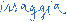 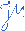 Juliana Oliveira MissaggiaAprovação do Colegiado de Curso (Regimento Geral da UFAC, Artigo 70, incisos II). Informar o fundamento regimental de elaboração e aprovação, indicando o dia da reunião do Colegiado de Curso que homologou o Plano de Curso. Exemplo: Plano de Curso elaborado nos termos do §2º, Art. 243 do Regimento Geral da Ufac, apreciado e homologado pelo Colegiado do Curso ............, em reunião realizada em ..... de ................ de ....... , conforme estabelecido no Regimento da Ufac, Art. 70, II.Rio Branco, 15 de maio de 2023Juliana Oliveira MissaggiaAprovação do Colegiado de Curso (Regimento Geral da UFAC, Artigo 70, incisos II). Informar o fundamento regimental de elaboração e aprovação, indicando o dia da reunião do Colegiado de Curso que homologou o Plano de Curso. Exemplo: Plano de Curso elaborado nos termos do §2º, Art. 243 do Regimento Geral da Ufac, apreciado e homologado pelo Colegiado do Curso ............, em reunião realizada em ..... de ................ de ....... , conforme estabelecido no Regimento da Ufac, Art. 70, II.Rio Branco, 15 de maio de 2023Juliana Oliveira Missaggia